        Colegio Isabel Riquelme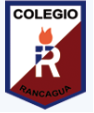              U.T.P               GUÍA DIGITAL N°2 GUÍA ASIGNATURA: Taller de FolcloreCURSO: 1° Básico DOCENTE: Nathalia Montenegro Pizarro SEMANA : 06 al 10 de Abril de 2020GUIA DE ESTUDIO TALLER DE FOLCLOR 1° BASICOMITOS Y LEYENDAS El es un relato de hechos maravillosos protagonizado por personajes sobrenaturales (dioses, semidioses, monstruos) o extraordinarios (héroes). En cambio, la leyenda, es una narración tradicional o colección de narraciones relacionadas entre sí de hechos imaginarios pero que se consideran reales.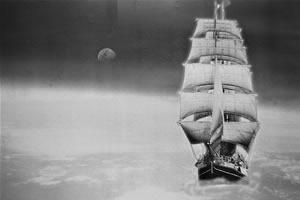 El mito, en general, es una narración que describe y retrata en lenguaje simbólico el origen de los elementos y supuestos básicos de una cultura.Es un relato de hechos maravillosos protagonizado por personajes sobrenaturales (dioses, semidioses, monstruos) o extraordinarios (héroes).La narración mítica cuenta, por ejemplo, cómo comenzó el mundo, cómo fueron creados seres humanos y animales, y cómo se originaron ciertas costumbres, ritos o formas de las actividades humanas. Casi todas las culturas poseen o poseyeron alguna vez mitos y vivieron en relación con ellos.En cambio, la leyenda, es una narración tradicional o colección de narraciones relacionadas entre sí de hechos imaginarios pero que se consideran reales.A veces se da una mezcla de hechos reales y de ficción, aunque se parte de situaciones históricamente verídicas. La palabra procede del latín medieval legenda y significa ‘lo que ha de ser leído’.